Для того, чтобы учителю было легче разнообразить свои уроки, я, Юшкявичус Анастасия Мечиславовна, учитель физической культуры и здоровья с 9-ти летним педагогическим стажем разработала комплексы общеразвивающих упражнений для учащихся 1-4 классов.Предлагаемые комплексы относятся к одному из средств – гимнастическим общеразвивающим упражнениям, направленные на физиологическую подготовку организма к предстоящей мышечной деятельности, а также для развития физических качеств. Данные комплексы могут использоваться в качестве разминки в подготовительной части занятия, а также педагогами при проведении физкультминуток на переменах.При выполнении данных упражнений необходимо большое внимание уделить технике выполнения, соблюдать темп и ритм каждого упражнения.Комплексы общеразвивающих упражнений для учащихся 1-4 классовКомплекс ОРУ №1Примечание: и.п. – исходное положение, о.с. – основная стойка, 1-2, 3-4 и т.д. – счёт.Комплекс ОРУ №2Комплекс ОРУ №3Комплекс ОРУ №4Комплекс ОРУ №5Комплекс ОРУ №6Комплекс ОРУ №7Комплекс ОРУ №8Комплекс ОРУ №9Комплекс ОРУ №10Комплекс ОРУ №11Комплекс ОРУ №12Комплекс ОРУ №13Интернет-источник: Л.А. Смирнова. Общеразвивающие физические упражнения. Методика обучения.-URL:https://www.studmed.ru/smirnova-la-obscherazvivayuschie-gimnasticheskie-uprazhneniya_2d058adb053.html (дата обращения :25.11.2022)Юшкявичус А.М., учитель физической культуры и здоровьяГУО «Гимназия № 1 г. Островца Гродненской области»                                                № п/пУпражнениеМУРисунок1.И.п. – о.с.1-2 – наклон головы назад;3-4 –и.п.;5-6 – наклон головы вперед;7-8 – и.п.Наклоны головы выполнять до отказа.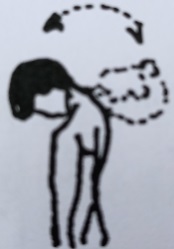 2.И.п. – о.с.1 – дугой влево, правую руку вверх;2 – дугой вправо, левую руку вверх;3 – подняться на носки, смотреть на руки;4- опуститься, руки через стороны вниз.Спина прямая, пальцы рук натянуты,на чет 4 опуститься на всю стопу.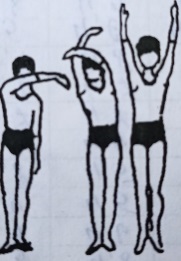 3.И.п. – стойка ноги врозь, руки перед грудью.1 – с поворотом туловища направо правую руку в сторону, смотреть на руку;2 – и.п.;3-4 – то же, в др. сторону.Спина прямая, руки прямые, пальцы натянуты.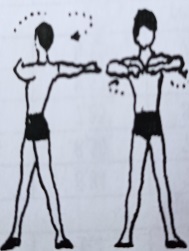 4.И.п. – о.с., руки вверху.1-2 – круг руками внутрь;3-4 – круг руками наружу.Спина прямая, пальцы рук натянуты, руки прямые.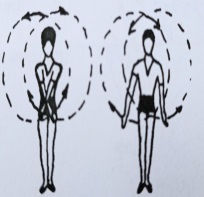 5.И.п. – о.с, руки на поясе.1 – правую ногу вперед на носок;2- и.п.;3 – правую в сторону на носок;4 – и.п.;5-8 – то же, левой.Спина прямая, носок натянут.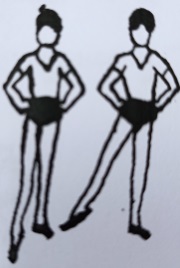 6.И.п. – упор присев, левую вперед.Круговые движения влево, вправо, восьмерка, махи со сменой положения ног.Спина прямая, носок натянут.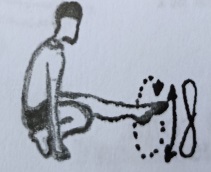 7.И.п. – лежа на спине.1 – сед углом, руки в стороны;2-3 – держать;4- и.п.Подбородок поднять, спина прямая, руки прямые, пальцы натянуть.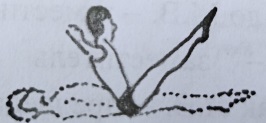 8.И.п. – лежа на спине руки за головой.1 – согнуть ноги;2 – выпрямить ноги;3-4 – медленно опустить в и.п.Носок натянут, ноги опускать медленно.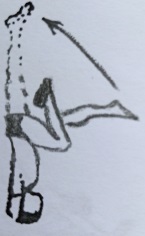 № п/пУпражнениеМУРисунок1.И.п. – о.с.1-2 – наклон головы вправо;3-4 – и.п.;5-8 – то же, в др. сторону.Наклоны выполнять медленно, без резки движений, плячи расправлены.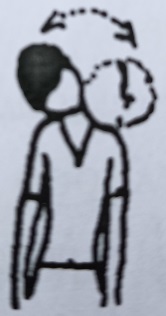 2.И.п. – о.с.1- шаг вправо, руки к плечам;2 – с поворотом направо подняться на носки, руки вверх;3 – положение счета 1;4 – приставляя правую, и.п.;5-8 – то же, в др. сторону.Спина прямая, носок натянут, руки прямые, пальцы натянуть.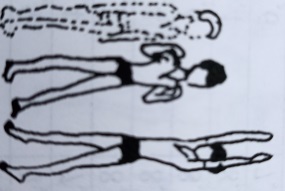 3.И.п. – о.с.1 – правую назад на носок, руки вверх, смотреть на руки;2 – и.п.;3-4 – то же с др. ноги.Спина прямая, носок натянут, руки прямые, пальцы натянуть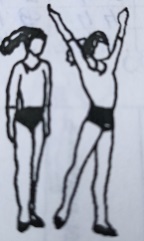 4.И.п. – руки к плечам.1-4 – два круга согнутыми руками вперед;5-8 – то же, назад;Спина прямая, упражнения выполнять по всей амплитуде.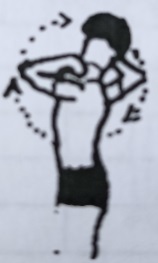 5.И.п. – о.с.1 – руки в стороны;2 – руки в «замок» сзади, правая сверху;3 – руки в стороны;4 – и.п.;5-8 – то же, но левая сверху.Руки прямые, пальцы натянуты, верхним локтем тянемся вверх.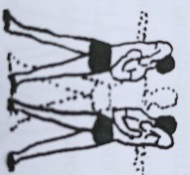 6.И.п. – о.с.1 – руки вверх, кисть в кулак;2 – полуприсед, дугами вперед, руки назад;3 – выпрямляясь обратными движением, руки вверх;4 – и.п.Спина прямая, руки прямые.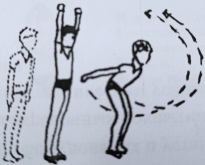 7.И.п. – широкая стойка ноги врозь, руки в стороны.1 – сгибая правую, наклон вперед, руки в стороны;2 – ладонью правой коснуться пола у носка, пальцами внутрь;3 – правую руку в сторону;4 – и.п.;5-8 – то же, в др. сторону.Ноги прямые, спина прямая, руки прямые, пальцы натянуты, стоять на всей стопе.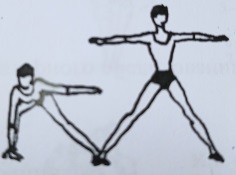 8.И.п. – широкая стойка ноги врозь, руки вверху.1 – наклон, руки на пол;2 – сгибая правую, левый носок на себя;3 – перенести вес тела на левую, правый носок на себя;4 – и.п.Спина прямая, носок прямой ноги на себя.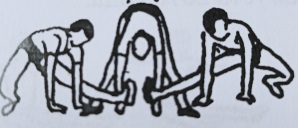 № п/пУпражнениеМУРисунок1.И.п. – о.с.1-2 – поворот головы вправо;3-4 – и.п.;5-8 – то же, в др. сторону.Спина прямая, подбородок поднять, упражнение выполнять по полной амплитуде.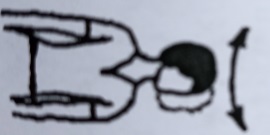 2.И.п. – о.с.1-2 – разноименные круги руками, левую вперед;3-4 – то же, правую вперед.Спина прямая, руки прямые, пальцы натянуть.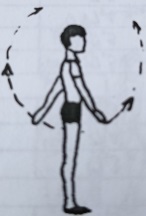 3.И.п. – широкая стойка ноги врозь, руки вверху.1-2 – круг руками влево, и сгибая правую, наклон влево;3-4 – и.п.;5-8 – то же, в др. сторону.Спина прямая, руки прямые, пальцы натянуть, плечи развести.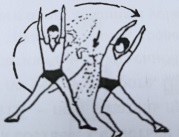 4.И.п. – широкая стойка ноги врозь, руки в стороны.1 – наклон вправо, правую руку  книзу, левую за голову;2 – и.п.;3-4 – то же, в др. сторону.Спина прямая,  руки прямые, пальцы натянуть, при наклоне плечи развести, локтем тянуться вверх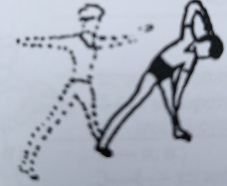 5.И.п. – о.с., руки на поясе.1 – согнуть правую ногу в сторону;2 – повернуть правую голень назад;3 – обратным движением положение счет 1;4 – и.п.;5-8 – то же, с др. ноги.Спина прямая, носок натянуть, держать равновесие.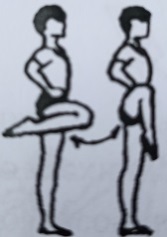 6.И.п.  - о.с., руки на поясе.1 – левую вправо сзади на носок;2 – мах влево, левая рука касается носка;3 – положение счета 1;4 – и.п.;5-8 – то же, с др. ноги.Спина прямая, носок натянуть.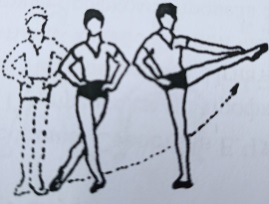 7.И.п. – о.с.1- мах вправо, хлопок над головой;2 – и.п.; 	3-4 – то же, с др.ноги.Спина прямая, носок натянуть, нога прямая.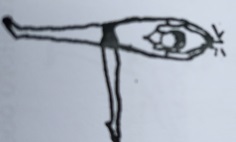 8.И.п. – о.с.1 – руки вверх;2 – присед, руками обхватить голову;3 – встать, руки вверх;4 – и.п.Руки прямые, пальцы натянуть, присед на полной ступне.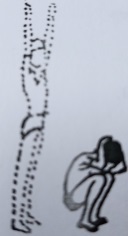 № п/пУпражнениеМУРисунок1.И.п. – о.с.1-4 – круговые движения головой в левую сторону;5-8 – то же, в др. сторону.Спина прямая, упражнение выполнять по полной амплитуде.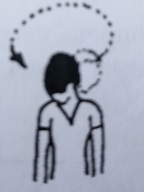 2.И. п. – руки в стороны.1-2 – круги руками книзу;3-4 – круги руками кверху.Спина прямая, руки прямые, пальцы натянуть.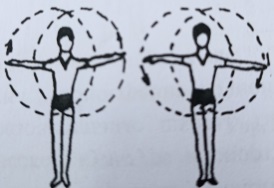 3.И.п. – стойка на левой, правую в сторону на носок, руки на поясе.1-3 – три коротких маха в сторону;4 – и.п. со сменой положения ног;5-8 – то же, с др. ноги.Спина прямая, носок натянуть.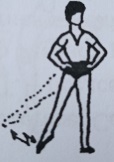 4.И.п. – о.с.1 – сгибая правую вперед, взяться правой рукой за голеностоп;2 – правую назад, рукой держать за голеностоп;3 – положение счета 1;4 – и.п.;5-8 – то же, с др. ноги.Спина прямая, носок натянуть, держать равновесие.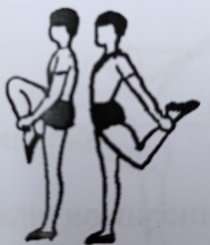 5.И.п. – стойка ноги врозь, руки в стороны.1 – полуприсед колени в стороны, руки вверх и наклон вправо;2 – и.п.;3-4 – то же, в др. сторону.Спина прямая, руки прямые, пальцы натянуть, плечи развести, стоять на всей стопе.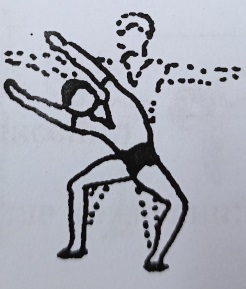 6.И.п. – широкая стойка ноги врозь.1 – наклон к правой, хлопок у пятки;2 – и.п.;3-4 – то же, к др. ноге.Ноги прямые, спину держать прямо.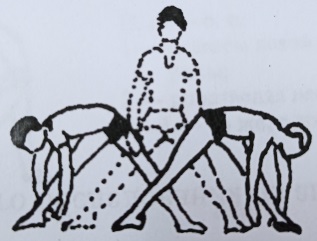 7.И.п. – о.с., руки в стороны.1 – присед, колени в стороны, руки вверх-наружу;2 – и.п.;3 – присед, руки за спину;4 – и.п.Руки прямые, пальцы натянуть, спина прямая.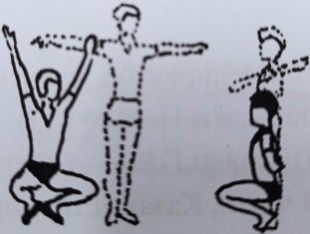 8.И.п. – о.с.1 – присед, руки на пол у носков;2 – встать, правую вперед на пятку, руки в стороны;3 – присед, руки на пол;4 – и.п.;5-8 – то же, с др. ноги.Спина прямая, руки прямые, пальцы натянуть, носок на себя.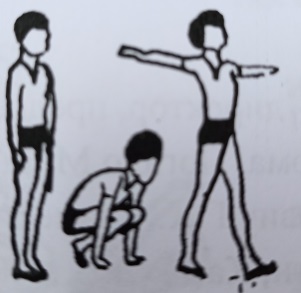 № п/пУпражнениеМУРисунок1.И.п. – о.с.1-4 – круговые движения головой в левую сторону;5-8 – то же, в др. сторону.Упражнение выполнять по всей амплитуде.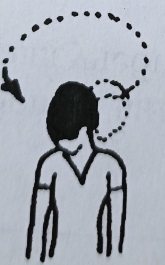 2.И.п. – о.с.1-2 – круг руками вправо;3-4 – то же, влево.Спина прямая, руки прямые, пальцы натянуть.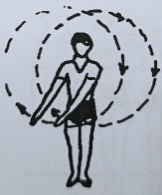 3.И.п. – стойка ноги врозь, руки в стороны.1 – с поворотом туловища налево руки дугами книзу, правую вперед, левую назад;2 – обратным движением и.п.;3-4 – то же, в др. сторону.Руки прямые, пальцы натянуть.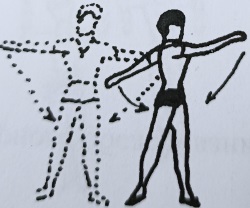 4.И.п. – о.с.1 – мах правой ногой, хлопок под ней;2 – хлопок над головой;3 – мах левой ногой, хлопок под ней;4 – и.п.Спина прямая, нога прямая, носок натянуть.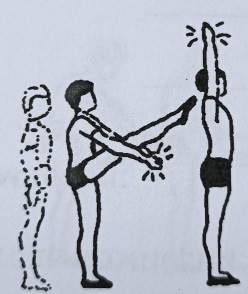 5.И.п. – о.с. 1 – прогнуться, руки назад; 2 – сгибая правую ногу, притянуть ее к туловищу (лбом коснуться колена);3- положение счета 1;4- и.п.;5-8 – то же, с др. ноги.Опорная нога прямая, носок согнутой ноги натянуть.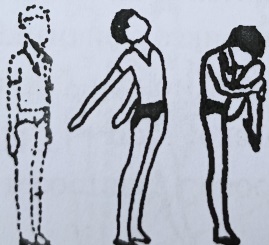 6.И.п. – стойка ноги врозь, руки в «замок» у груди.1 – полуприсед , руки за голову;2 – наклон влево;3 – положение счета 1;4 – и.п.;5-8 – то же, в др. сторону.В полуприседе колени в стороны, локти в стороны, плечи развести.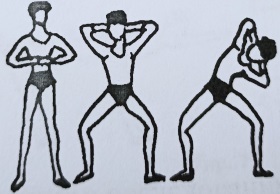 7.И.п. – широкая стойка ноги врозь, руки на поясе.1 – с поворотом туловища направо правую руку в сторону;2 – сгибая правую, наклон к левой;3 – выпрямится, руки в стороны;4 – и.п.;5-8 – то же в др. сторону.Рука прямая, пальцы натянуть, наклон к прямой ноге.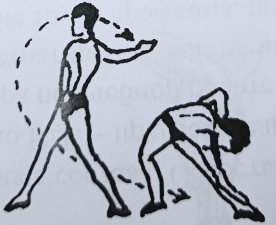 8.И.п. – упор сидя сзади на предплечьях, ноги согнуты.1 – правую вперед, носок на себя;2 – то же, левой;3-4 – обратным движением и.п.Ноги впереди выпрямлять, держаться на предплечье, вниз сгибать медленно, не бросать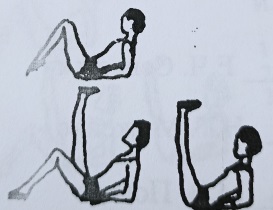 № п/пУпражнениеМУРисунок1.И.п. – стойка, руки на поясе.1 – правую руку вверх, смотреть на правую руку;2 – то же, левой рукой;3-4 – обратным движением и.п.Рука прямая, пальцы натянуть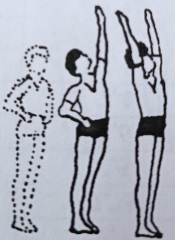 2.И.п. – руки в стороны.1-2 – круг руками книзу;3-4 – круг руками кверху.Спина прямая, руки прямые, пальцы натянуть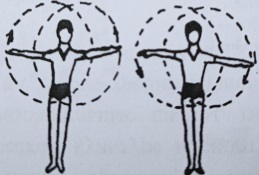 3.И.п. – руки в стороны, предплечье кверху.1 – предплечье книзу, голову на грудь.2 – и.п.Спина прямая, руки согнуты под углом 900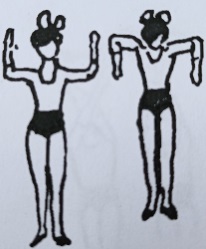 4.И.п. – стойка ноги врозь.1-3 – три пружинящих наклона;4 – и.п.Постепенно увеличивать амплитуду движения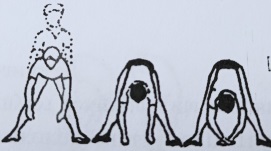 5.И.п. – о.с.1 – шаг правой в стойку ноги врозь, руки за голову;2-3 – два пружинящих наклона вперед;4 – и.п.;5-8 – то же, шагом левой.Спина прямая, ноги прямые, локти развести в стороны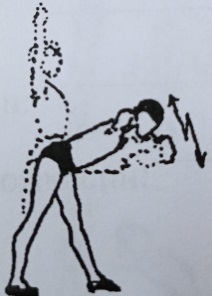 6.И.п. – о.с., руки вверху.1 – присед, руки через стороны вниз скрестно, голову к коленям;2 – обратным движением и.п.Руки прямые, пальцы натянуть, присед на всей стопе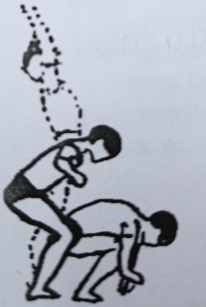 7.И.п. – упор присев.1 – толчком двумя упор лежа;2 – и.п.При упоре лежа туловище держать ровно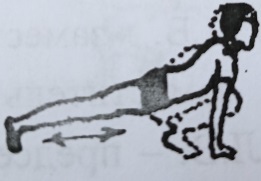 8.И.п. – упор лежа на согнутых руках.1 – упор лежа;2 – и.п.Смотреть вперед, руки сгибать под углом 900, туловище держать прямо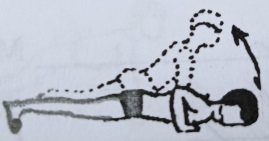 № п/пУпражнениеМУРисунок1.И.п. – о.с.1 – правое плечо вверх;2 – левое плечо вверх;3 – правое плечо вниз;4 – левое плечо вниз.Смотреть вперед, подбородок поднять, спина прямая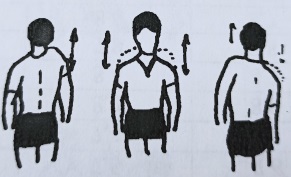 2.И.п. – о.с.1 – тыльные стороны кистей соединить внизу;2 – подняться на носки, руки вверх, смотреть на руки;3-4 – опускаясь на всю ступню, руки через стороны вниз.Спина прямая, руки прямые, пальцы натянуть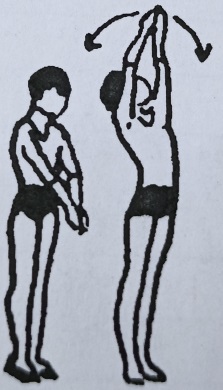 3.И.п. – стойка ноги врозь, руки в «замок» у груди.1 – с поворотом туловища направо руки вперед, ладони наружу;2 – и.п.;3-4 – то же, в др. сторону.Спина прямая, при повороте руки паралельно полу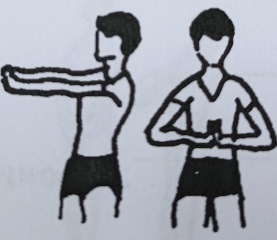 4.И.п. – стойка ноги врозь, правая рука полусогнута впереди, левая сзади.1-3 – три пружинящих движения руками в разноименные стороны;4 – и.п. со сменой положения рук;5-8 – то же, в др. сторону.Спина прямая, ноги прямые, пальцы рук натянуть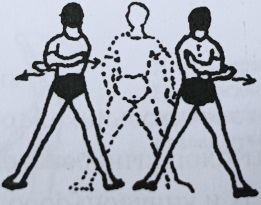 5.И.п. – о.с., руки вверх-наружу.1 – полуприсед, хлопок у пяток;2 – встать, хлопок за спиной;3 – полуприсед, руки вперед и хлопок;4 – и.п.Спина прямая, стоять на всей стопе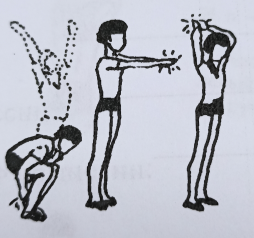 6.И.п. – о.с., руки на поясе.1 – правую вперед на носок;2 – на пятку;3 – на носок;4 – и.п.То же, в сторону. То же, назад.Спина прямая, нога прямая, держать равновесие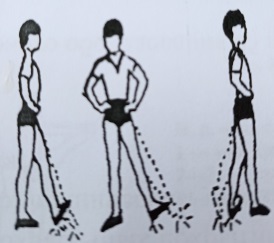 7.И.п. – упор лежа.1 – сгибая руки, мах правой назад;2 – и.п.;3-4 – то же, с др. ноги.Смотреть вперед, туловище держать прямо, сгибать руки под углом 900, нога прямая, носок натянуть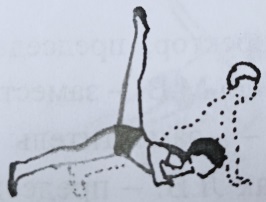 8.И.п. – лежа на спине.На каждый счет поочередные сгибания и разгибания ног.Ноги прямые, носок натянуть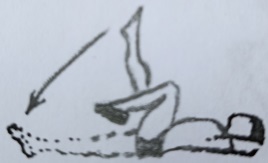 № п/пУпражнениеМУРисунок1.И.п. – руки внизу в замок;1-2 – подняться на носки, руки вверх ладонями наружу, смотреть на руки;3-4 – опускаясь на всю ступню, руки через стороны вниз.Спина прямая, руки прямые, пальцы натянуть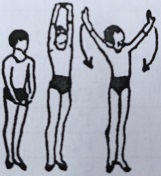 2.И.п. – о.с.1 – через стороны руки перед грудью, тыльные стороны кистей касаются друг друга;2 – руки вверх, смотреть на руки;3 – с поворотом туловища направо руки в стороны;4 – и.п.;5-8 – то же, в др. сторону.Спина прямая, локти параллельно полу, при повороте руки прямые, пальцы натянуть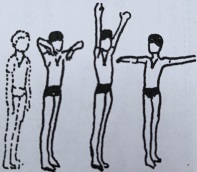 3.И.п. – о.с., руки в стороны.1 – согнуть правую ногу вперед;2 – согнуть правую ногу в сторону;3 – выпрямляя, правую ногу назад;4 – и.п.;5-8 – то же, с др. ноги.Спина прямая, руки прямые, пальцы натянуть, держать равновесие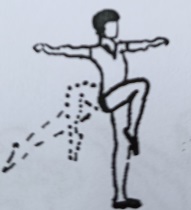 4.И.п. – стойка ноги врозь, руки на поясе.1 – наклон вперед, руки вверх;2-3 – два пружинящих наклона, руками коснуться пола впереди и подальше за ногами;4 – и.п.Спина прямая, ноги прямые, руки прямые, пальцы натянуть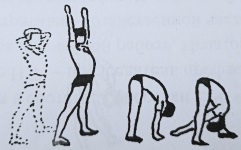 5.И.п. – о.с., руки на поясе.1 – присед, руки вперед;2 – и.п.;3 – присед, руки за голову;4 – и.п.Присед на полной ступне, спина прямая, руки прямые, локти в стороны, смотреть вперед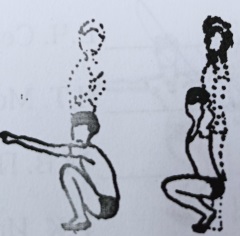 6.И.п. – о.с.1 – присед на полной ступне, руки вперед;2 – встать, правую ногу в сторону на носок, левую руку за голову;3 – присед, руки вперед;4 – и.п.;5-8 – то же, с др.ноги.Присед на полной ступне, спина прямая, руки прямые, нога прямая, носок натянуть, локоть вверх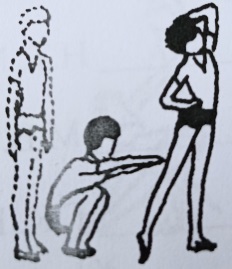 7.И.п. – упор лежа.1-2 – поворот кругом в упор лежа сзади;3-4 – обратным движением и.п.;5-8 – то же, но поворот направо.Туловище держать прямо, смотреть вперед, руки прямые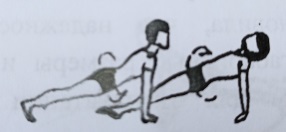 8.И. п. – лежа на животе, руки вверху.1 – сгибая левую, правой рукой коснуться носка, смотреть на правую руку;2 – и.п.;3-4 – то же, в др. сторону.Прямую ногу от пола не отрывать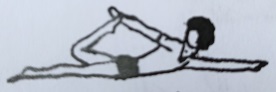 № п/пУпражнениеМУРисунок1.И.п. – о.с.1 – руки расслаблено скрестно вперед-книзу, голову наклонить вперед;2 – прогибаясь, руки напряженные в стороны-книзу, ладони кверху;3 – положение счета 1;4 – и.п.Спина прямая, на счет 2 руки прямые, пальцы натянуть 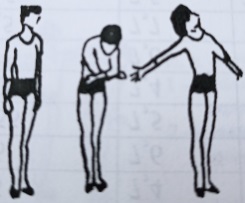 2.И.п. – о.с.1-3 – кисть в кулак и три пружинящих рывка руками назад;4 –и.п.Спина прямая, руки прямые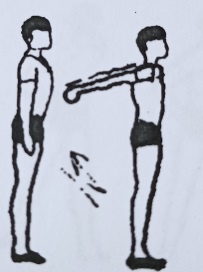 3.И.п. – стойка ноги врозь, руки перед грудью.1 – с поворотом туловища направо правую руку в сторону, смотреть на правую руку;2 – и.п.;3-4 – то же, в др. сторону.Спина прямая, при повороте рука прямая, пальцы натянуть, при и.п. локти параллельно полу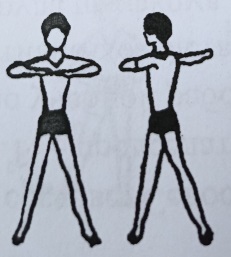 4.И.п. – лежа на животе.1 – оттягиваясь назад, упор стоя на левом колене;2 – и.п.;3-4 – то же, с др. ноги.Нога прямая, носок натянуть, руки прямые, спина прямая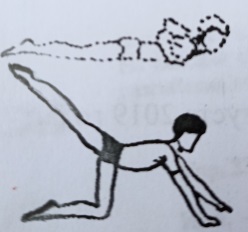 5.И.п. – лежа на левом боку.1 – опираясь на правую руку, упор лежа на левом бедре;2 – и.п.То же на др. боку.Руку вверх, пальцы натянуть, плечи держать прямо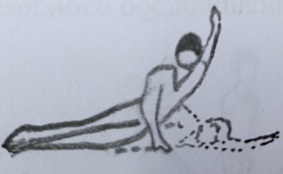 6.И.п. – лежа на спине, ноги согнуты.1 – опираясь на стопы и голову, поднять туловище;2-3 – держать;4 – и.п.Колени в стороны не разводить, опора на всю стопу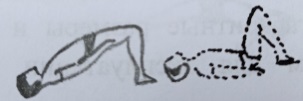 7.И.п. – лежа на спине, руки в стороны.1 – ноги вперед;2 – ноги слева на пол;3 – ноги вперед;4 – и.п.;5-8 – то же, в др. сторону.Ноги прямые, носки натянуть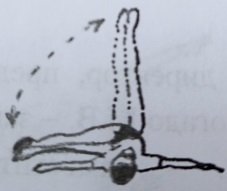 8.И.п. – лежа на спине, ноги согнуты, руки в стороны-книзу.1 – правую вперед;2 – правой коснуться пола слева;3 – правую вперед;4 – и.п.;5-8 – то же, с др. ноги.Нога прямая, носок натянуть, спина прямая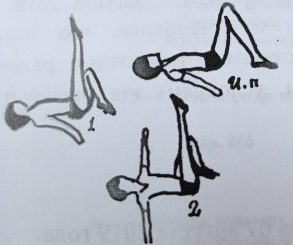 № п/пУпражнениеМУРисунок1.И.п. – о.с.1 – руки скрестно вниз, смотреть на руки;2 – подняться на носки, руки вверх, смотреть на руки;3-4 – опускаясь на всю ступню, руки дугами назад в и.п.Спина прямая, руки прямые, пальцы натянуть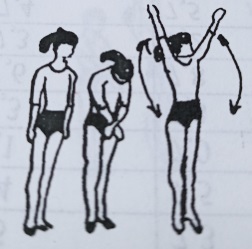 2.И.п. – стойка ноги врозь, руки перед грудью.1-2  - с поворотом туловища налево два рывка согнутыми руками;3 – рывок прямыми руками;4 – поворот в и.п.;5-8 – то же, в др. сторону.Спина прямая, руки параллельно полу, стопы от пола не отрывать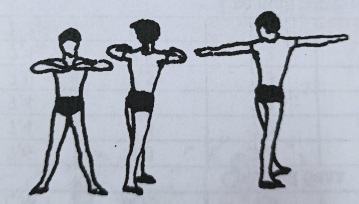 3.И.п. – руки в стороны.1 – руки скрестно вверх перед лицом;2 –и.п.;3 – руки скрестно за головой;4 – и.п.Спина прямая, руки прямые, пальцы натянуть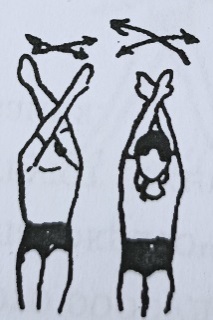 4.И.п. – стойка ноги врозь, руки сзади в «замок».1-3 – три пружинящих отведения рук вправо;4 – и.п.;5-8 – то же, в др. сторону.Спина прямая, подбородок приподнять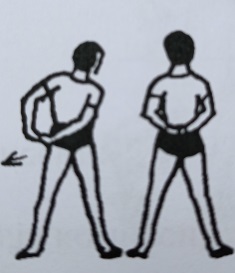 5.И.п. – о.с.1 – руки вверх;2 – наклон, взяться за голеностопы;3 – наклон с захватом;4 – и.п.Ноги прямые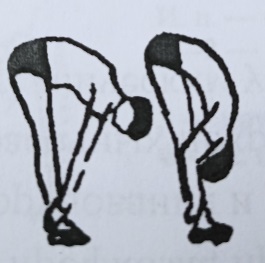 6.И.п. – сед согнув ноги в группировке.1 – разогнуть правую вперед, руки в строны;2 – сед углом;3 – согнуть правую;4 – и.п.;5-8 – то же, с др.ноги.Нога прямая, носок натянуть, руки параллельно полу, спина прямая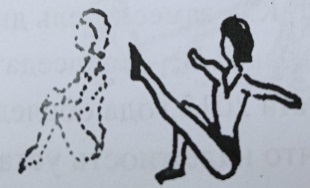 7.И.п. – упор сидя сзади.1 – согнуть правую;2 – мах правой;3 – согнуть правую;4 – и.п.;5-8 – то же, с др. ноги.Спина прямая, подбородок поднять, носок натянуть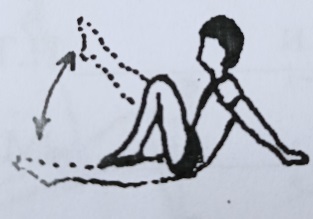 8.И.п. – о.с.1 – упор присев;2 – упор стоя;3 – упор присев;4 - и.п.При упоре стоя стоять на всей стопе, ладонями касаться пола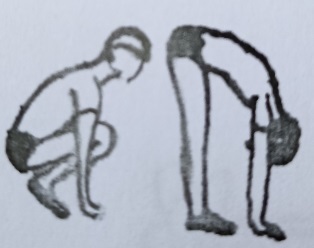 № п/пУпражнениеМУРисунок1.И.п. – стойка, руки в стороны.1 – голову на грудь, руки расслабленно скрестно внизу;2 – выпрямляясь, руки напряженно в стороны.Спина прямая, руки прямые, пальцы натянуть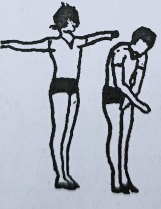 2.И.п. – стойка, руки в стороны-книзу.1 – напряженные руки скрестно внизу перед телом;2 – и.п.;3-4 – то же, но руки сзади.Спина прямая, руки прямые, пальцы натянуть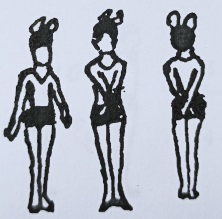 3.И.п. – стойка ноги врозь. 1 – с поворотом туловища направо руки вверх, хлопок над головой;2 – и.п.;3-4 – то же, в др. сторону.Спина прямая, руки прямые, ноги от пола не отрывать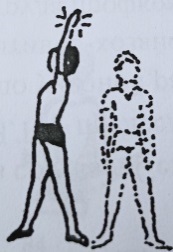 4.И.п. – о.с.1 – правую ногу в сторону на носок, руки за голову;2-3 – два пружинящих наклона вправо;4 – и.п.;5-8 – то же, в др. сторону.Спина прямая, нога прямая, носок натянуть, локти развести в стороны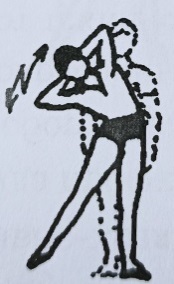 5.И.п. – стойка ноги врозь, руки в стороны.1-2 – стойка скрестно левой и, приседая, поворот кругом с круговым движением руками книзу;3-4 – обратным движением и.п.;5-8 – то же, в др. Сторону.Спина прямая, руки прямые, пальцы натянуть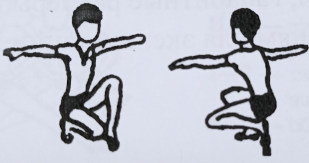 6.И.п. – присед на правой, левая в сторону на носок, руки на поясе.1-2 – перенести все тела в приседе на левую;3-4 – обратным движением в и.п.Спина прямая, плечи разведены, ногу выполнять полностью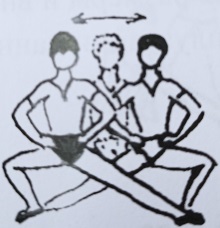 7.И.п. – упор присев.1 – прыжком левую в сторону на носок;2 – и.п.;3-4 – то же, с др. ноги.Спина прямая, ногу выпрямлять полностью, носок натянуть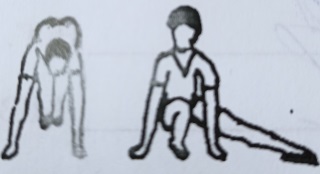 8.И.п. – упор стоя на коленях.1 – разноименный упор на левом колене;2 – и.п.;3-4 – то же, с др. ноги и руки.Нога прямая, носок натянуть, рука прямая, пальцы натянуты, спина прямая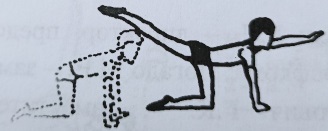 № п/пУпражнениеМУРисунок1.И.п. – о.с.1-2 – наклон головы назад;3-4 –и.п.;5-6 – наклон головы вперед;7-8 – и.п.Наклоны головы выполнять по полной амплитуде2.И.п. – стойка, руки вверху.1-2 – полуприседая, пружинящий поворот туловища направо, круг руками влево;3-4 – то же, в др. сторону.Спина прямая, стоять на всей стопе, таз на месте, руки прямые, пальцы натянуть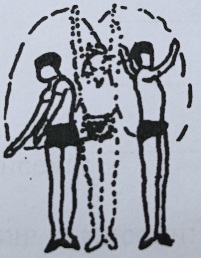 3.И.п. – о.с.1 – руки внизу сзади в «замок»;2 – подняться на носки, руки назад;3 – руки вниз-сзади;4 – и.п.Спина прямая, руки прямые, подбородок приподнять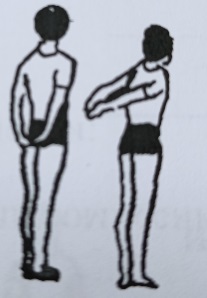 4.И.п. о.с.1 – правую в сторону на носок, правую руку к плечу, левую руку через сторону вверх;2 – приставляя правую, правую руку вверх;3 – правую в сторону на носок, правую руку к плечу;4 – приставляя правую, руки через стороны вниз;5-8 – то же, в др. сторону.Нога прямая, носок натянуть, рука прямая, пальцы натянуть, спина прямая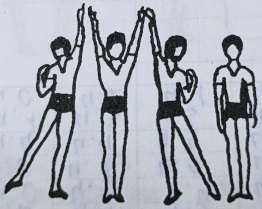 5.И. п. – сед на пятках.1 – взяться за голеностопы;2-3 – голову на грудь и встать в стойку на коленях;4 – и.п.На счет 2-3 руки от стоп не отрывать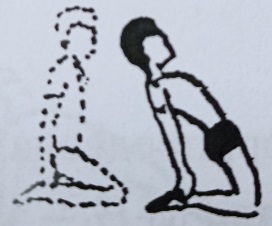 6.И.п. – сед на пятках, руки на поясе.1-2 – медленно стойка на коленях и наклон назад;3-4 – и.п.На счет 1-2 тело держать прямо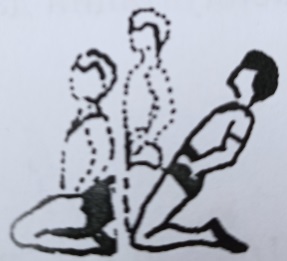 7.И.п. – упор сидя сзади.1 – упор лежа сзади;2 – согнуть правую;3 – правую вперед;4 – и.п.;5-8 – то же, с др. ноги.На счет 3 нога прямая, носок натянуть. Руки прямые, подбородок приподнять.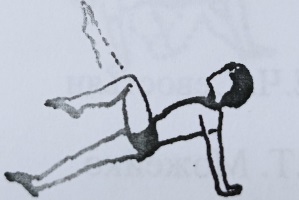 8.И.п. – упор сидя сзади углом.1-2 – скрестные движения ногами правая перед левой;3-4 - скрестные движения ногами левая перед правой.Подбородок приподнять, ноги прямые, носок натянуть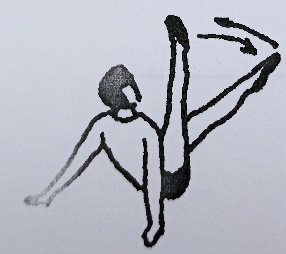 № п/пУпражнениеМУРисунок1.И.п. – о.с.1-2 – наклон головы вправо;3-4 – и.п.;5-8 – то же, в др. сторону.Спина прямая, наклоны выполнять по полной амплитуде2.И.п. – руки над головой, правой кистью взяться за левый локоть.1-4 – ритмичными движениями стараться приблизить левый локоть к правому плечу за головой;5-8 – то же, др. рукой.Счет 1-4 выполнять без резких движений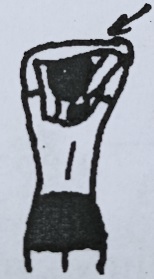 3.И.п. – руки в стороны, ладони кверху.1 – с силой обхватить себя за плечи, правая сверху;2 – и.п.;3-4 – то же, но левая рука сверху.Спина прямая, подбородок поднять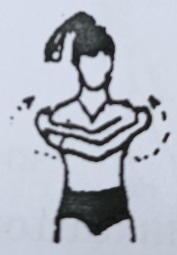 4.И.п. – упор присев.1 – мах правой назад, руки вверх;2 – мах правой вперед, руки к носку;3 – мах правой назад, руки вверх;4 – и.п.;5-8 – то же, с др. ноги.Нога прямая, носок натянуть, руки прямые, пальцы натянуть, на счет 2 носок натянуть на себя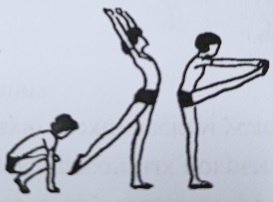 5.И.п. – стойка ноги врозь, руки в стороны;1 – сгибая правую, руки на правое колено;2 – выпрямляя правую, наклон, ладони на пол у правого носка;3 – положение счета 1;4 – и.п.;5-8 – то же, в др. сторону.Руки прямые, пальцы натянуть, при наклоне ладонями коснуться пола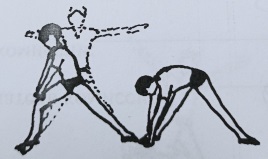 6.И.п.  – о.с., руки вверху.1 – присед с поворотом туловища налево, взяться за голеностопы сзади;2 – и.п.;3-4 – то же, в др. сторону.При и.п. спина прямая, руки прямые, пальцы натянуть; при повороте таз не поворачивать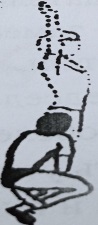 7.И.п. – сед.1 – сед углом, руки в стороны;2 – развести ноги;3 – соединить;4 – и.п.Спина прямая, руки прямые, пальцы натянуть, ноги прямые, носок натянуть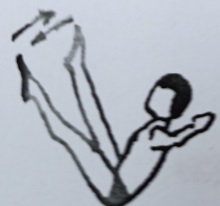 8.И.п. – упор присев.1 – упор лежа;2 – упор лежа ноги врозь;3 – упор лежа;4 – и.п.Туловище держать прямо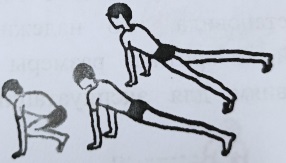 